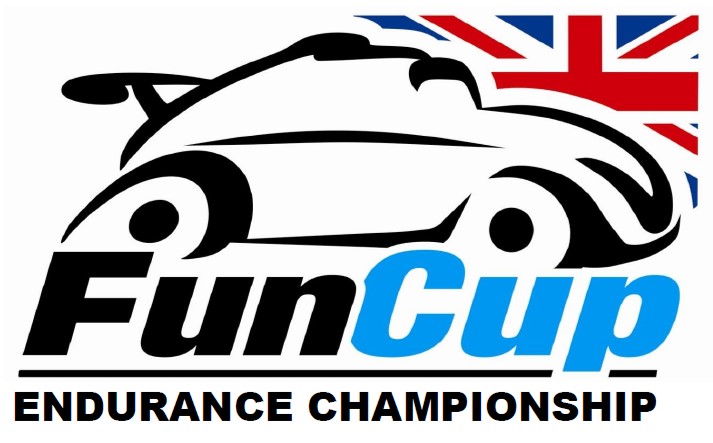 FUN CUP EXCLUSIVE TESTING AND HOSPITALITY27th / 28th October 2023OULTON PARKI authorise Fun Cup UK to take payment from my credit/debit card.All prices are subject to VAT.Pit garages are allocated on a first come first served basis.This form must be returned to liz@funcup.co.uk by 18th October.EXCLUSIVE TESTING - £495 Per Fun Cup Car (Includes Garage & up to 6 Drivers)EXCLUSIVE TESTING - £495 Per Fun Cup Car (Includes Garage & up to 6 Drivers)HOSPITALITY - £30 Per Person(Includes test day lunch, race day breakfast and lunch and all drinks) HOSPITALITY - £30 Per Person(Includes test day lunch, race day breakfast and lunch and all drinks) Testing Required:No. Required:Name/Team Name and Car No.:Contact Number:Print Name: